Student CouncilPresents…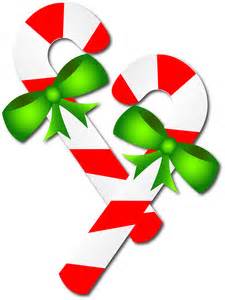 Spirit Day!Holiday PJ Pants Day$1.00Friday, December 11th Wear your favorite Pajama Pants, along with your gym shirt/sweatshirtand sneakers 